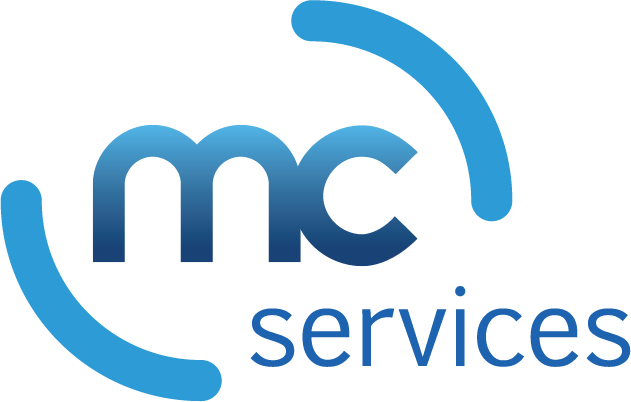 End User License AgreementThis END USER LICENSE AGREEMENT (“Agreement”) is a binding agreement between you (“End User” or “you”) and MC SERVICES, a Wisconsin corporation, whose register office address is N27 W23921 Paul Road, Suite G, Pewaukee, WI  53072 (“Company”). This Agreement governs your use of MDM Connect, (including all related documentation, “Application”). The Application is licensed, not sold, to you.BY DOWNLOADING, INSTALLING, OR USING THE APPLICATION, YOU (A) ACKNOWLEDGE THAT YOU HAVE READ AND UNDERSTAND THIS AGREEMENT; (B) REPRESENT THAT YOU ARE 18 YEARS OF AGE OR OLDER/OF LEGAL AGE TO ENTER INTO A BINDING AGREEMENT; AND (C) ACCEPT THIS AGREEMENT AND AGREE THAT YOU ARE LEGALLY BOUND BY ITS TERMS. IF YOU DO NOT AGREE TO THESE TERMS, DO NOT DOWNLOAD, INSTALL, OR USE THE APPLICATION AND DELETE IT FROM YOUR DEVICE.NOTWITHSTANDING ANYTHING TO THE CONTRARY IN THIS AGREEMENT OR END USER’S ACCEPTANCE OF THE TERMS AND CONDITIONS OF THIS AGREEMENT, NO LICENSE IS GRANTED (WHETHER EXPRESSLY, BY IMPLICATION, OR OTHERWISE) UNDER THIS AGREEMENT, AND THIS AGREEMENT EXPRESSLY EXCLUDES ANY RIGHT, CONCERNING ANY APPLICATION THAT END USER DID NOT ACQUIRE LAWFULLY OR THAT IS NOT A LEGITIMATE, AUTHORIZED COPY OF COMPANY’S APPLICATION.LICENSE GRANT Subject to the terms of this Agreement, Company grants you a limited, non-exclusive, and nontransferable license to:download, install, and use the Application for your use on a single mobile or computer device owned or otherwise controlled by you (each, a “Device”) strictly in accordance with the Application's documentation; andaccess, stream, download, and use on such Device the Content and Services (as defined in Section 5) made available in or otherwise accessible through the Application, strictly in accordance with this Agreement and the Terms of Use applicable to such Content and Services as set forth in Section 5.LICENSE RESTRICTIONS.  YOU SHALL NOT:copy the Application, except as expressly permitted by this license;remove, delete, alter, or obscure any trademarks or any copyright, trademark, patent, or other intellectual property or proprietary rights notices from the Application, including any copy thereof;rent, lease, lend, sell, sublicense, assign, distribute, publish, transfer, or otherwise make available the Application, or any features or functionality of the Application, to any third party for any reason, including by making the Application available on a network where it is capable of being accessed by more than one device at any time; remove, disable, circumvent, or otherwise create or implement any workaround to any copy protection, rights management, or security features in or protecting the Application; or(e)	use the Application in, or in association with, the design, construction, maintenance, or operation of any hazardous environments or systems, including any power generation systems; aircraft navigation or communication systems, air traffic control systems, or any other transport management systems; safety-critical applications, including medical or life-support systems, vehicle operation applications or any police, fire, or other safety response systems; and military or aerospace applications, weapons systems, or environments.RESERVATION OF RIGHTS You acknowledge and agree that the Application is provided under license, and not sold, to you. You do not acquire any ownership interest in the Application under this Agreement, or any other rights thereto other than to use the Application in accordance with the license granted, and subject to all terms, conditions, and restrictions, under this Agreement. Company and its licensors and service providers reserve and shall retain their entire right, title, and interest in and to the Application, including all copyrights, trademarks, and other intellectual property rights therein or relating thereto, except as expressly granted to you in this Agreement.COLLECTION AND USE OF YOUR INFORMATION You acknowledge that when you download, install, or use the Application, Company may use automatic means (including, for example, cookies and web beacons) to collect information about your Device and about your use of the Application. You also may be required to provide certain information about yourself as a condition to downloading, installing, or using the Application or certain of its features or functionality, and the Application may provide you with opportunities to share information about yourself with others.CONTENT AND SERVICES The Application may provide you with access to Company's website located at www.mcservices.com (the “Website”) and products and services accessible thereon, and certain features, functionality, and content accessible on or through the Application may be hosted on the Website (collectively, “Content and Services”). GEOGRAPHIC RESTRICTIONS The Content and Services are based in the United States and provided for access and use only by persons located in the United States. You acknowledge that you may not be able to access all or some of the Content and Services outside of the United States and that access thereto may not be legal by certain persons or in certain countries. If you access the Content and Services from outside the United States, you are responsible for compliance with local laws.UPDATES Company may from time to time in its sole discretion develop and provide Application updates, which may include upgrades, bug fixes, patches, other error corrections, and/or new features (collectively, including related documentation, “Updates”). Updates may also modify or delete in their entirety certain features and functionality. You agree that Company has no obligation to provide any Updates or to continue to provide or enable any particular features or functionality. Based on your Device settings, when your Device is connected to the internet either:the Application will automatically download and install all available Updates; or(b)	you may receive notice of or be prompted to download and install available Updates.You shall promptly download and install all Updates and acknowledge and agree that the Application or portions thereof may not properly operate should you fail to do so. You further agree that all Updates will be deemed part of the Application and be subject to all terms and conditions of this Agreement.THIRD-PARTY MATERIALS The Application may display, include, or make available third-party content (including data, information, applications, and other products, services, and/or materials) or provide links to third-party websites or services, including through third-party advertising (“Third-Party Materials”). You acknowledge and agree that Company is not responsible for Third-Party Materials, including their accuracy, completeness, timeliness, validity, copyright compliance, legality, decency, quality, or any other aspect thereof. Company does not assume and will not have any liability or responsibility to you or any other person or entity for any Third-Party Materials. Third-Party Materials and links thereto are provided solely as a convenience to you, and you access and use them entirely at your own risk and subject to such third parties' terms and conditions.TERM AND TERMINATION(a)	The term of Agreement commences when you download or install the Application and will continue in effect until terminated by you or Company as set forth in this Section 9.(b)	You may terminate this Agreement by deleting the Application and all copies thereof from your Device.(c)	This Agreement will terminate immediately and automatically without any notice if you violate any of the terms and conditions of this Agreement.(d)	Upon termination:(i)	all rights granted to you under this Agreement will also terminate; and(ii)	you must cease all use of the Application and delete all copies of the Application from your Device and account.Termination will not limit any of Company's rights or remedies at law or in equity.DISCLAIMER OF WARRANTIES THE APPLICATION IS PROVIDED TO END USER “AS IS” AND WITH ALL FAULTS AND DEFECTS WITHOUT WARRANTY OF ANY KIND. TO THE MAXIMUM EXTENT PERMITTED UNDER APPLICABLE LAW, COMPANY, ON ITS OWN BEHALF AND ON BEHALF OF ITS AFFILIATES AND ITS AND THEIR RESPECTIVE LICENSORS AND SERVICE PROVIDERS, EXPRESSLY DISCLAIMS ALL WARRANTIES, WHETHER EXPRESS, IMPLIED, STATUTORY, OR OTHERWISE, WITH RESPECT TO THE APPLICATION, INCLUDING ALL IMPLIED WARRANTIES OF MERCHANTABILITY, FITNESS FOR A PARTICULAR PURPOSE, TITLE, AND NON-INFRINGEMENT, AND WARRANTIES THAT MAY ARISE OUT OF COURSE OF DEALING, COURSE OF PERFORMANCE, USAGE, OR TRADE PRACTICE. WITHOUT LIMITATION TO THE FOREGOING, COMPANY PROVIDES NO WARRANTY OR UNDERTAKING, AND MAKES NO REPRESENTATION OF ANY KIND THAT THE APPLICATION WILL MEET YOUR REQUIREMENTS, ACHIEVE ANY INTENDED RESULTS, BE COMPATIBLE, OR WORK WITH ANY OTHER SOFTWARE, APPLICATIONS, SYSTEMS, OR SERVICES, OPERATE WITHOUT INTERRUPTION, MEET ANY PERFORMANCE OR RELIABILITY STANDARDS, OR BE ERROR-FREE, OR THAT ANY ERRORS OR DEFECTS CAN OR WILL BE CORRECTED. SOME JURISDICTIONS DO NOT ALLOW THE EXCLUSION OF OR LIMITATIONS ON IMPLIED WARRANTIES OR THE LIMITATIONS ON THE APPLICABLE STATUTORY RIGHTS OF A CONSUMER, SO SOME OR ALL OF THE ABOVE EXCLUSIONS AND LIMITATIONS MAY NOT APPLY TO YOU. LIMITATION OF LIABILITY END USER ACKNOWLEDGES THAT THE APPLICATION IS PROVIDED AT NO-CHARGE, REFLECTING THE ALLOCATION OF RISK SET FORTH IN THIS AGREEMENT AND THAT COMPANY WOULD NOT ENTER INTO THIS AGREEMENT OR OFFER THE APPLICATION AT NO CHARGE WITHOUT THESE LIMITATIONS ON ITS LIABILITY. THEREFORE, COMPANY AND ITS LICENSORS SHALL HAVE NO LIABILITY FOR ANY DAMAGES WHATSOEVER. WITHOUT LIMITING THE FOREGOING, IN NO EVENT WILL COMPANY OR ITS AFFILIATES, OR ANY OF ITS OR THEIR RESPECTIVE LICENSORS OR SERVICE PROVIDERS, BE LIABLE TO END USER OR ANY THIRD PARTY FOR ANY USE, INTERRUPTION, DELAY, OR INABILITY TO USE THE APPLICATION; LOST REVENUES OR PROFITS; DELAYS, INTERRUPTION, OR LOSS OF SERVICES, BUSINESS, OR GOODWILL; LOSS OR CORRUPTION OF DATA; LOSS RESULTING FROM SYSTEM OR SYSTEM SERVICE FAILURE, MALFUNCTION, OR SHUTDOWN; FAILURE TO ACCURATELY TRANSFER, READ, OR TRANSMIT INFORMATION; FAILURE TO UPDATE OR PROVIDE CORRECT INFORMATION; SYSTEM INCOMPATIBILITY OR PROVISION OF INCORRECT COMPATIBILITY INFORMATION; OR BREACHES IN SYSTEM SECURITY; OR FOR ANY CONSEQUENTIAL, INCIDENTAL, INDIRECT, EXEMPLARY, SPECIAL, OR PUNITIVE DAMAGES, WHETHER ARISING OUT OF OR IN CONNECTION WITH THIS AGREEMENT, BREACH OF CONTRACT, TORT (INCLUDING NEGLIGENCE), OR OTHERWISE, REGARDLESS OF WHETHER SUCH DAMAGES WERE FORESEEABLE AND WHETHER OR NOT COMPANY WAS ADVISED OF THE POSSIBILITY OF SUCH DAMAGES. END USER AGREES THAT THE FOREGOING LIMITATIONS, EXCLUSIONS AND DISCLAIMERS ARE A REASONABLE ALLOCATION OF THE RISK BETWEEN THE PARTIES AND WILL APPLY TO THE MAXIMUM EXTENT PERMITTED BY APPLICABLE LAW, EVEN IF ANY REMEDY FAILS IN ITS ESSENTIAL PURPOSE. NOTHING IN THIS AGREEMENT LIMITS OR EXCLUDES ANY LIABILITY THAT CANNOT BE LIMITED OR EXCLUDED UNDER APPLICABLE LAW. SOME JURISDICTIONS DO NOT ALLOW CERTAIN LIMITATIONS OF LIABILITY SO SOME OR ALL OF THE ABOVE LIMITATIONS OF LIABILITY MAY NOT APPLY TO YOU. INDEMNIFICATION You agree to indemnify, defend, and hold harmless Company and its officers, directors, employees, agents, affiliates, successors, and assigns from and against any and all losses, damages, liabilities, deficiencies, claims, actions, judgments, settlements, interest, awards, penalties, fines, costs, or expenses of whatever kind, including reasonable attorneys' fees, arising from or relating to your use or misuse of the Application or your breach of this Agreement, including but not limited to the content you submit or make available through this Application.EXPORT REGULATION The Application may be subject to US export control laws, including the Export Control Reform Act and its associated regulations. You shall not, directly or indirectly, export, re-export, or release the Application to, or make the Application accessible from, any jurisdiction or country to which export, re-export, or release is prohibited by law, rule, or regulation. You shall comply with all applicable federal laws, regulations, and rules, and complete all required undertakings (including obtaining any necessary export license or other governmental approval), prior to exporting, re-exporting, releasing, or otherwise making the Application available outside the US.US GOVERNMENT RIGHTS The Application is commercial computer software, as such term is defined in 48 C.F.R. §2.101. Accordingly, if you are an agency of the US Government or any contractor therefor, you receive only those rights with respect to the Application as are granted to all other end users under license, in accordance with (a) 48 C.F.R. §227.7201 through 48 C.F.R. §227.7204, with respect to the Department of Defense and their contractors, or (b) 48 C.F.R. §12.212, with respect to all other US Government licensees and their contractors.LEGAL COMPLIANCE End User represents and warrants to the Company that he, she, or it is not located in a country that is subject to a U.S. Government embargo, or that is on Title 15, Part 740 Supplement 1 Country Group E of the U.S. Code of Federal Regulations; and he, she, or it is not listed on any U.S. Government list of prohibited or restricted parties.SEVERABILITY If any provision of this Agreement is illegal or unenforceable under applicable law, the remainder of the provision will be amended to achieve as closely as possible the effect of the original term and all other provisions of this Agreement will continue in full force and effect; provided, however, that if any fundamental term or provision of this Agreement, is invalid, illegal, or unenforceable, the remainder of this Agreement shall be unenforceable.GOVERNING LAW This Agreement is governed by and construed in accordance with the internal laws of the State of Wisconsin without giving effect to any choice or conflict of law provision or rule. Any legal suit, action, or proceeding arising out of or related to this Agreement or the Application shall be instituted exclusively in the federal courts of the United States or the courts of the State of Wisconsin in each case located in Milwaukee County, Wisconsin. You waive any and all objections to the exercise of jurisdiction over you by such courts and to venue in such courts. LIMITATION OF TIME TO FILE CLAIM ANY CAUSE OF ACTION OR CLAIM YOU MAY HAVE ARISING OUT OF OR RELATING TO THIS AGREEMENT OR THE APPLICATION MUST BE COMMENCED WITHIN ONE (1) YEAR AFTER THE CAUSE OF ACTION ACCRUES OTHERWISE SUCH CAUSE OF ACTION OR CLAIM IS PERMANENTLY BARRED.ENTIRE AGREEMENT This Agreement constitutes the entire agreement between you and Company with respect to the Application and supersede all prior or contemporaneous understandings and agreements, whether written or oral, with respect to the Application. WAIVER No failure to exercise, and no delay in exercising, on the part of either party, any right or any power hereunder shall operate as a waiver thereof, nor shall any single or partial exercise of any right or power hereunder preclude further exercise of that or any other right hereunder. In the event of a conflict between this Agreement and any applicable purchase or other terms, the terms of this Agreement shall govern. THIRD PARTY BENEFICIARIESExcept for Claris International Inc. (“Claris”) and its subsidiaries and as provided for in Section 12, this Agreement is for the sole benefit of the parties hereto and their respective successors and permitted assigns and nothing herein, express or implied, is intended to or shall confer on any other person or entity any legal or equitable right, benefit, or remedy of any nature whatsoever under or by reason of this Agreement.CUSTOMER SUPPORT In the event End User requires any assistance relating to the Application, please contact the Company for customer support at helpdesk@mcservices.com. RIGHT TO DISCONTINUE SUPPORT Company reserves the right to cease support of  the Application by providing 90 days prior written notice to the End User. After the Company’s cessation of  support, the End User shall be permitted to continue to use the Application on an “AS-IS” basis and End User shall continue to be bound by the terms of this Agreement until this Agreement is terminated pursuant to Section 9. ADDITIONAL PROVISIONS End User acknowledges that Claris is not a party to this Agreement and that Company is solely responsible for the Application. Company is solely responsible for any maintenance and support services, if any, relating to the Application and Claris has no obligation whatsoever to furnish any maintenance or support services with respect to the Application.  Claris provides no warranty obligations to End User whatsoever. Claris is not responsible for addressing claims of the end-user or any third party relating to the Application or End User’s possession of the Application, including, but not limited to, product liability claims, any claim that the Application does not conform to any applicable law or regulatory requirement, and claims arising under consumer protection or similar legislation.